Bydgoszcz,  24 lipca 2023 r.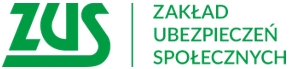 Informacja prasowa5,5 tys. zł dożywotnio z ZUS dla stulatkówNa Kujawach i Pomorzu 181 stulatków oprócz emerytury lub renty, otrzymuje z ZUS-u specjalną premię za wiek, czyli tzw. świadczenie honorowe. Jest ono dożywotnie i wypłacane co miesiąc 
w wysokości kwoty bazowej obowiązującej w dniu setnych urodzin. Obecnie przyznaje się je 
w wysokości 5,5 tys. zł brutto.Wraz z setnymi urodzinami seniorzy otrzymują dodatkowe pieniądze za wiek, czyli tzw. świadczenie honorowe. Raz przyznane świadczenie nie ulega zmianie i jest wypłacane do końca życia w tej samej wysokości równej kwocie bazowej obowiązującej w dniu setnych urodzin. Od marca 2023 r. do 
29 lutego 2024 r. świadczenie przyznaje się w wysokości 5540,25 zł brutto- informuje Krystyna Michałek, regionalny rzecznik prasowy ZUS w województwie kujawsko-pomorskim.Obecnie taki dodatek z ZUS-u otrzymuje 181 mieszkańców województwa kujawsko-pomorskiego. Oddział ZUS w Bydgoszczy wypłaca 93 świadczeń honorowych, a toruńska placówka 88. W regionie najstarsza beneficjentka świadczenia honorowego z ZUS-u ma 108 lat i mieszka w Toruniu, 
a najstarszy beneficjent ma 103 lata i mieszka w Bydgoszczy- dodaje rzeczniczka.Co trzeba zrobić, żeby dostać dodatkowe pieniądze?Osoby, które otrzymują świadczenie emerytalno-rentowe z ZUS-u, nie muszą składać żadnego wniosku, żeby dostać świadczenie honorowe. ZUS przyzna im świadczenie z urzędu i będzie wypłacał wraz z pobieraną dotychczas emeryturą lub rentą począwszy od miesiąca, w którym dana osoba kończy sto lat. Inaczej jest z seniorami, którzy nie pobierają emerytury lub renty 
z żadnej instytucji. W ich przypadku świadczenie honorowe przyznawane jest na wniosek, który należy złożyć w ZUS. Do wniosku należy dołączyć dokument potwierdzający datę urodzenia.Krystyna Michałekregionalny rzecznik prasowy ZUSw województwie kujawsko-pomorskim